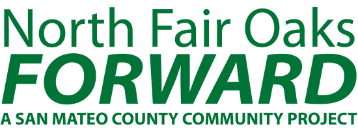 PARKING SOLUTIONS COMMUNITY MEETINGWednesday, January 13, 20166:30pm – 8:00pmFair Oaks Community Center2600 Middlefield Road, Redwood City 94063NOTESAttendees – 29 Total:  Beatriz Cerrillo, Helen Aguirre, Juan Chavez, Billy James, Helen Hernandez, Dora Hernandez, Maya Hernandez, Chris McIntosh, Rand Miyashiro, Millie Euenig, Carmen Zallano, Saul Rosas, Rodolfo Sanchez, Ramiro Sanchez, Shawn McMillan, John Haddad, Leila Muhtasib, Jaime Prieto, Luz Garcia, Jeannette Rangel, Andrew BooneSteering Committee Members: Daniella Auguilar, Penny Durham, Gabriela Valencia, Lionel de Maine, Paul Lloyd, Reina Barragan, Migdal Ibarra, Lupe GarciaStaff – 14 Total:  Lisa Aozasa, Mike Callagy, Carter Choi, Sergeant Todd Finato, Lydia Hernandez, Joe La Clair, Krzysztof Lisaj, Joe Lo Coco, Jenifer Logia, Rachael Londer, Jim Porter, Ashley Quintana, Randy Torrijos, Gil TourelSmall Group DiscussionsGroup 1Q1: Where do you currently park?Sequoia Adult School has a parking lot, but with almost 200 students, people park anywhere they can. Oftentimes if parking is not available students will be late to class or simply skip class; many do not feel safe walking far distances especially at night. Some classes or exams take up to 4 hours of time.Has parking in his driveway at home and will walk to nearby shops and restaurants, however, many times others will park in his driveway and has to call the police to have them towed. The worse times are on weekends and during evenings. Between 6:00 – 7:00am is when you can find the most parking.His business has its own parking lot that fits 5 cars, but he is more concerned about his neighbors and fellow business owners who struggle with finding parking.There are 2 spots in front of his shop, and needs parking for customers and 6 employees. They will find parking wherever available.Parks wherever he can; sometimes has to walk up to 5 streets down. Even at 3:00am has seen every spot on Middlefield Road taken and the problem has become increasingly worse over time.Q2: What additional parking locations can we explore on Middlefield Road?Did not provide recommendationsQ3: How do you believe parking on Middlefield Road should be handled?Believe that none of the four options presented are feasible on Middlefield Road (i.e. time limits, meters, residential permits, employee permits). Time limits would be a problem for businesses unless.Happy to hear that the County is looking to create more parking spaces; Would like to see a parking structure near Middlefield Road, ideally somewhere between 1st – 5th Ave.  The County should promote carpooling and alternative transportation.Group 2Q1: Where do you currently park?Side streets on Middlefield RoadQ2: What additional parking locations can we explore on Middlefield Road?Back of CostcoMall by Dominoe’s Pizza on Fifth Ave as an option for all day employee parkingExplore a new parking structure on Semicircular ave.Create more employee parking at the Fair Oaks Health ClinicQ3: How do you believe parking on Middlefield Road should be handled?Time limits was the most supported option. Too early to implement parking meters now. Residential permits may work if they were enforced after business hours, and employee permits were also a supported option. The County should buy a parking lot and charge a fee.Group 3Q1: Where do you currently park?Parking is provided for business owners behind property, and employees park where they can, maybe walking a couple blocks.When visiting/shopping, will usually park 1-2 blocks away from store.Parking is very bad on weekends.Q2: What additional parking locations can we explore on Middlefield Road?Would like to see more parking in the area around Middlefield and Fifth Ave – most impactedLook at used car lots and ask if they would be willing to share or sell.Crocker Avenue lot (wood sales)Q3: How do you believe parking on Middlefield Road should be handled?Time limits (most favored option) should be based on each business; give generous time limits.Parking meters should charge cheap ratesResidential permits (least favored option) should be accessible and affordable to everyoneEmployee permits should be for designated areas not in front of businesses.Avoid paid parking.Group 4Q1: Where do you currently park?Moves car all the timeGo into residential areaCustomers who park in front of the business sometimes get tickets, so they will go into the residential area insteadQ2: What additional parking locations can we explore on Middlefield Road?Did not provide recommendationsQ3: How do you believe parking on Middlefield Road should be handled?More supported option – Parking metersLeast supported option: Employee permitsA parking structure may be a terrible use of space and moneyGroup 5Q1: Where do you currently park?Parking on side streets has a negative impact on residential area: trash, bottles, replacing gravel, having to maintain the road in front of their house, and inappropriate behavior.Business has a parking lot; parallel parking wouldn’t make a big difference because it’s already there. The problem is lack of enforcement now. Employees of other businesses park in his lot. Not interested in sharing his parking lot.Additional comments: Constantly having to pick up trash, businesses that close at 2:00am create more trash, noise, and fights.Auto businesses park on side streetsResidential spillover onto Middlefield, especially at nightQ2: What additional parking locations can we explore on Middlefield Road?Another level of parking at the Health CenterQ3: How do you believe parking on Middlefield Road should be handled?Educational campaign on trash, litter, respect for the communityMore signage could help set the tone, e.g. Residential parking only signs or residential parking permits. Need flexibility for guests.Resident only parking after 5:00pm; even if it’s not easily enforceable, the signs could help set a tone for the neighborhood.Please keeps residential area for residents and invest in a parking lot.Group 6Q1: Where do you currently park?In a 2 hour parking zone; has to move car all dayParks in residential area if nothing is available on Middlefield Rd.Gets tickets all the timeQ2: What additional parking locations can we explore on Middlefield Road?Did not provide recommendationsQ3: How do you believe parking on Middlefield Road should be handled?Build a large parking lot with shuttles to businessesTime limits should be based on business type (1 -3 hours max)Residential permits should have flexibility for guestsHave a separate employee lot with employee permits